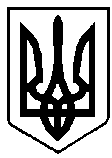 УКРАЇНАВИКОНАВЧИЙ КОМІТЕТ вараської МІСЬКОЇ РАДИРІВНЕНСЬКОЇ ОБЛАСТІМайдан Незалежності 1, м.Вараш, 34400,  тел. /факс (03636) 2-45-19e-mail: rada@varash.rv.gov.ua  Код ЄДРПОУ 03315879П Р О Т О К О Л   № 10засідання  виконавчого  комітету 							      Від 27 серпня 2020 року							Засідання розпочалося о 14.15 год.							Засідання закінчилося  о 15.30 год.	 					                Сесійна зала Присутні  на  засіданні члени виконкому:1. Анощенко С.І. – міський голова, вів засідання2. Бірук Б.І.3. Зосимчук А.П.4. Зубрецька Н.О.5. Когут О.С.6. Коцюбинський О.В.7. Мензул О.П.8. Мушик С.В.  9. Решетицький С.А.     10. Хондока Р.В.Відсутні: 1. Коровкін В.О.2. Назарчук Л.М.Взяли участь у засіданні:Присутні на засіданні:ПОРЯДОК ДЕННИЙ:1. Про затвердження мережі закладів дошкільної, загальної середньої та позашкільної освіти Вараської міської територіальної громади на 2020/2021 навчальний рік (від 25.08.2020 №203)2. Про готовність закладів освіти Вараської міської територіальної громади до нового 2020/2021 навчального року (від 25.08.2020 №204)	3. Про забезпечення технічними та іншими засобами реабілітації осіб з інвалідністю та інших окремих категорій населення, здійснення реабілітації дітей з інвалідністю внаслідок дитячого церебрального паралічу (від 29.07.2020 №195)4. Про внесення змін до рішення виконавчого комітету від 24.10.2019 №254 «Про затвердження рішення комісії щодо розгляду заяв членів сімей осіб, які загинули (пропали безвісти), померли, та осіб з інвалідністю про виплату грошової компенсації» (від 25.08.2020 №201)5. Про відведення місць у людних місцях для розміщення матеріалів передвиборної агітації на чергових місцевих виборах 25 жовтня 2020 року (від 19.08.2020 №200)6. Про визнання таким, що втратило чинність рішення виконавчого комітету Кузнецовської міської ради від 29.05.2008 №172 «Про затвердження Положення про переведення жилих приміщень (квартир) житлового фонду у нежилі та навпаки» (від 11.08.2020 №198)7. Про встановлення тарифів для ВП «Рівненська АЕС» ДП «НАЕК «Енергоатом» на теплову енергію (від 29.07.2020 №196)8. Про встановлення розміру внесків за обслуговування та заміну вузлів комерційного обліку для споживачів села Заболоття (від 29.07.2020 №197)9. Про реєстрацію права комунальної власності на нежитлове приміщення за адресою: м.Вараш, м-н Перемоги, буд.21, приміщення 15, 16 (від  25.08.2020 №202)        10. Про надання дозволу громадянам Гаврильчик М.В., Гаврильчику А.І. на вчинення правочину (від 18.08.2020 №199)Голосували за основу: за – 10; проти – 0; утримались – 0.Анощенко С.І., міський голова, за пропозицією керівників відділів та управлінь, запропонував внести до порядку денного додатково  питання:          1.Про прийняття на квартирний облік громадянина Пашка А.Р. (209 від 26.08.2020)Голосували за пропозицію: за – 10; проти – 0; утримались – 0.         2. Про включення до списку осіб, які користуються правом позачергового одержання жилих приміщень громадянки Ткачук Ю.С.(№210 від 26.08.2020)Голосували за пропозицію: за – 10; проти – 0; утримались – 0.3. Про прийняття на квартирний облік громадянина Ярмолюка О.М. (211 від 26.08.2020)Голосували за пропозицію: за –10; проти – 0; утримались – 0.4. Про прийняття на квартирний облік громадянинки Столярець І.М. (212 від 26.08.2020)Голосували за пропозицію: за – 10; проти – 0; утримались – 0.5. Про включення до списку осіб, які користуються правом позачергового одержання жилих приміщень, громадянина Богданова М.В.  (№213 від 26.08.2020)	Голосували за пропозицію: за – 10; проти – 0; утримались – 0.6.  Про   включення   до   списку   осіб,   які   користуються   правом позачергового одержання жилих приміщень, громадянки Руднік Л.С.  (№214 від 26.08.2020)	Голосували за пропозицію: за – 10; проти – 0; утримались – 0.7. Про надання дозволу громадянці Вакуліч Н.М. на вчинення правочину  (№215 від 26.08.2020)	Голосували за пропозицію: за – 10; проти – 0; утримались – 0.ВИРІШИЛИ: внести додатково  питання до порядку денного та розглядати їх                       перед питаннями соціально-правового захисту прав дітейГолосували за порядок денний в цілому: за–10; проти–0; утримались–0.	СЛУХАЛИ: 1. Про затвердження мережі закладів дошкільної, загальної                         середньої та позашкільної освіти Вараської міської                          територіальної громади на 2020/2021 навчальний рікДоповідала: О.Корень, начальник управління освіти виконавчого комітету                                       Голосували: за – 10; проти – 0; утримались – 0.ВИРІШИЛИ: рішення №197  додається.СЛУХАЛИ: 2. Про готовність закладів освіти Вараської міської                         територіальної громади до нового 2020/2021 навчального рокуДоповідала: О.Корень, начальник управління освіти виконавчого комітету                                       ВИСТУПИЛИ: С.Анощенко, А.ЗосімчукГолосували: за – 10; проти – 0; утримались – 0.ВИРІШИЛИ: рішення №198  додається.СЛУХАЛИ: 3. Про забезпечення технічними та іншими засобами реабілітації                         осіб з інвалідністю та інших окремих категорій населення,                         здійснення реабілітації дітей з інвалідністю внаслідок                          дитячого церебрального паралічуДоповідала: Р.Турук, начальник управління праці та соціального захисту                                    населення виконавчого комітетуГолосували: за – 10; проти – 0; утримались – 0. ВИРІШИЛИ: рішення №199  додається.СЛУХАЛИ: 4. Про внесення змін до рішення виконавчого комітету від                          24.10.2019 №254 «Про затвердження рішення комісії щодо                          розгляду заяв членів сімей осіб, які загинули (пропали                          безвісти), померли, та осіб з інвалідністю про виплату                         грошової компенсації»Доповідала: Р.Турук, начальник управління праці та соціального захисту                                    населення виконавчого комітетуГолосували: за – 10; проти – 0; утримались – 0. ВИРІШИЛИ: рішення №200  додається.СЛУХАЛИ: 5. Про відведення місць у людних місцях для розміщення                         матеріалів передвиборної агітації на чергових місцевих                         виборах 25 жовтня 2020 рокуДоповідала: У.Остапович, в.о. начальника відділу організаційної роботи                                            та загальних питань виконавчого комітетуГолосували: за – 10; проти – 0; утримались – 0 ВИРІШИЛИ: рішення №201 додається.СЛУХАЛИ: 6. Про визнання таким, що втратило чинність рішення                         виконавчого комітету Кузнецовської міської ради від                         29.05.2008 №172 «Про затвердження Положення про                         переведення жилих приміщень (квартир) житлового фонду у                         нежилі та навпаки»Доповідала: Р.Ляскун, заступник начальника відділу економіки                                      виконавчого комітетуВИСТУПИЛИ: С.Анощенко, О.МензулГолосували: за – 9; проти – 0; утримались – 1.ВИРІШИЛИ: рішення №202 додається.СЛУХАЛИ: 7. Про встановлення тарифів для ВП «Рівненська АЕС»  ДП «НАЕК «Енергоатом» на послугу з постачання теплової енергіїДоповідала: І.Савченко, начальник відділу майна комунальної власності                                          міста виконавчого комітетуВИСТУПИЛИ: С.Анощенко, О.Дехтяр, О.Мензул, С.Решетицький, С.Мушик,                          Н.Іванюк	У   своєму   виступі   міський   голова   С.Анощенко   наголосив,   що ВП «Рівненська АЕС»  ДП «НАЕК «Енергоатом» не є надавачем комунальних послуг і тому встановлювати тарифи на послуги, які не надаються, виконавчий комітет не може. Відповідно до розгляду пропонується проєкт рішення виконавчого комітету «Про встановлення тарифів для ВП «Рівненська АЕС»  ДП «НАЕК «Енергоатом» на послугу з постачання теплової енергії», із зазначенням поіменного результату голосування в протоколі засідання виконавчого комітету. О.Дехтяр, начальник ЦТПК ВП «РАЕС», на запитання С.Анощенка: «Чи  ВП «Рівненська АЕС»  ДП «НАЕК «Енергоатом» є надавачем комунальних послуг населенню м.Вараш?», відповів, що ВП «Рівненська АЕС»  не надає комунальні послуги населенню та зауважив, що в заяві просили встановити тарифи на теплову енергію (як товарну продукцію), її виробництво, транспортування та постачання, а не тариф на послугу з теплопостачання.Голосували: за – 5 (С.Анощенко, Н.Зубрецька, Б.Бірук, О.Когут, А.Зосимчук); проти – 0; утримались – 5 (О.Мензул, Р.Хондока, С.Решетицький, С.Мушик, О.Коцюбинський).ВИРІШИЛИ: рішення не прийнято.СЛУХАЛИ: 8. Про встановлення розміру внесків за обслуговування та заміну                         вузлів комерційного обліку для споживачів села ЗаболоттяДоповідала: Доповідала: І.Савченко, начальник відділу майна комунальної                                           власності міста виконавчого комітетуВИСТУПИЛИ: С.Анощенко, О.Дехтяр, Р.Хондока	Міський   голова   С.Анощенко   зазначив,   що ВП «Рівненська АЕС»  ДП «НАЕК «Енергоатом» не є надавачем комунальних послуг мешканцям села Заболоття, тому приймати даний проєкт рішення виконкому не є доцільним. Голосували: за – 0; проти – 2; утримались – 8.ВИРІШИЛИ: рішення не прийнято.СЛУХАЛИ: 9. Про реєстрацію права комунальної власності на нежитлове                         приміщення за адресою: м.Вараш, м-н Перемоги, буд.21,                         приміщення 15, 16Доповідала: І.Савченко, начальник відділу майна комунальної                                           власності міста виконавчого комітетуВИСТУПИЛИ: С.Анощенко, С.МушикГолосували: за – 10; проти – 0; утримались – 0.ВИРІШИЛИ: рішення №203 додається.СЛУХАЛИ: 10. Про прийняття на квартирний облік громадянина Пашка А.Р.Доповідала: Л.Ковбасюк, головний спеціаліст з обліку житла                                           виконавчого комітетуГолосували: за – 10; проти – 0; утримались – 0.                                                           ВИРІШИЛИ: рішення №204  додається.СЛУХАЛИ: 11. Про включення до списку осіб, які користуються правом                           позачергового одержання жилих приміщень громадянки                           Ткачук Ю.С.Доповідала: Л.Ковбасюк, головний спеціаліст з обліку житла                                           виконавчого комітетуГолосували: за – 10; проти – 0; утримались – 0.                                                           ВИРІШИЛИ: рішення №205  додається.СЛУХАЛИ: 12. Про прийняття на квартирний облік громадянина                            Ярмолюка О.М.Доповідала: Л.Ковбасюк, головний спеціаліст з обліку житла                                           виконавчого комітетуГолосували: за – 10; проти – 0; утримались – 0.                                                           ВИРІШИЛИ: рішення №206  додається.СЛУХАЛИ: 13. Про прийняття на квартирний облік громадянки                            Столярець І.М.Доповідала: Л.Ковбасюк, головний спеціаліст з обліку житла                                           виконавчого комітетуГолосували: за – 10; проти – 0; утримались – 0.                                                           ВИРІШИЛИ: рішення №207  додається.СЛУХАЛИ: 14. Про включення до списку осіб, які користуються правом                           позачергового одержання жилих приміщень, громадянина                            Богданова М.В.  Доповідала: Л.Ковбасюк, головний спеціаліст з обліку житла                                           виконавчого комітетуВИСТУПИЛИ: С.Анощенко, Б.Бірук, О.Мензул, А.ІльїнаГолосували: за – 10; проти – 0; утримались – 0.                                                           ВИРІШИЛИ: рішення №208  додається.СЛУХАЛИ: 15. Про   включення   до   списку   осіб,   які   користуються                           правом позачергового одержання жилих приміщень,                           громадянки Руднік Л.С.  Доповідала: Л.Ковбасюк, головний спеціаліст з обліку житла                                           виконавчого комітетуГолосували: за – 10; проти – 0; утримались – 0.                                                           ВИРІШИЛИ: рішення №209  додається.СЛУХАЛИ: 16. Про надання дозволу громадянам Гаврильчик М.В.,                           Гаврильчику А.І. на вчинення правочинуДоповідала:  А. Ільїна, начальник служби у справах дітей                                       виконавчого 	комітетуГолосували: за – 10; проти – 0; утримались – 0.ВИРІШИЛИ: рішення №210  додається.СЛУХАЛИ: 17. Про надання дозволу громадянці Вакуліч Н.М. на вчинення                           ПравочинуДоповідала:  А. Ільїна, начальник служби у справах дітей                                       виконавчого 	комітетуГолосували: за – 10; проти – 0; утримались – 0.ВИРІШИЛИ: рішення №211  додається.Міський голова						Сергій АНОЩЕНКОКеруючий справами					Борис БІРУКОстапович У.С.-  в.о. начальника відділу організаційної роботи  та     загальних питань виконавчого комітетуІльїна А.В.    - начальник служби у справах дітей виконавчого комітетуКовбасюк Л.С.       - головний спеціаліст з обліку житла виконавчого комітетуКорень О.М.    - начальник управління освіти виконавчого комітетуЛяскун Р.М.  заступник начальника відділу економіки виконавчого комітетуСавченко І.І.- начальник відділу майна комунальної власності міста виконавчого комітетуТурук Р.В.             - начальник управління праці та соціального захистунаселення виконавчого комітетуДехтяр О.А.         -  начальник ЦТПК ВП «РАЕС»Іванюк Н.А.      - в.о. директора КМКПОстапович У.С.-  в.о. начальника відділу організаційної роботи  та     загальних питань виконавчого комітетуІльїна А.В.    - начальник служби у справах дітей виконавчого комітетуКовбасюк Л.С.       - головний спеціаліст з обліку житла виконавчого комітетуКорень О.М.    - начальник управління освіти виконавчого комітетуКречик А.І.- заступник міського голови з питань діяльності виконавчих органів ради Лазарчук Т.М.- начальник юридичного відділу виконавчого комітетуЛяскун Р.М.  - заступник начальника відділу економіки виконавчого комітетуСавченко І.І.- начальник відділу майна комунальної власності міста виконавчого комітетуТурук Р.В.             - начальник управління праці та соціального захистунаселення виконавчого комітетуКоломієць В.М.- помічник, прес-секретар міського головиМізюк І.Г.            - начальник відділу НС та ЦЗН виконавчого комітету                    